●  Na krivoj unesite na sta se odnose pomenute visine/dubine i ispod opišite na šta se odnose pomenute vrijednosti? 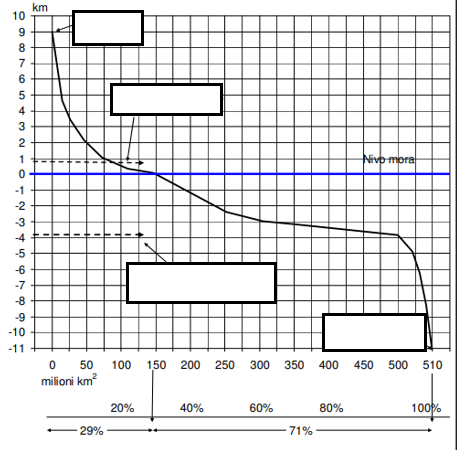 _______________________________________________________________________________________________________________________________________________________________________________________________________________________________________________________________________________________________________________________________________________________________________________________________________________________________________________________________________________________________________________________________________________________________________________________________________________________________________________________________________________________________________________________________________________________________________________________________________________________________________________________________________________________________________● Šta predstavlja hipsografska, a šta batimetrijska kriva? _______________________________________________________________________________________________________________________________________________________________________________________________________________________________________________________________________________________________________________________________________________● Opišite osnovne karakteristike morskog, glečerskog i rječnog leda: ________________________________________________________________________________________________________________________________________________________________________________________________________________________________________________________________________________________________________________________________________________________________________________________________________________________________________________________________________________________________________________________________________________________● Koji činioci utiču na nivo morske vode? _______________________________________________________________________________________________________________________________________________________________________________________________________________________________________________________________________________________________________________________________________________● Koji činioci utiču na gustinu morske vode i na koji način? __________________________________________________________________________________________________________________________________________________________________________________________________________________________________________________________________________________________________________________________________________________________________________________________________________________● Objasni sledeće pojmove koji se odnose na osobine morske vode:- toplotni kapacitet vode ______________________________________________ ______________________________________________________________________________________________________________________________________ _________________________________________________________________________________________________________________________________________________________________________________________________________- latentna toplota vode _______________________________________________ _______________________________________________________________________________________________________________________________________________________________________________________________________________________________________________________________________________________________________________________________________________- elekroprovodljivost vode ____________________________________________________________________________________________________________________________________________________________________________________________________________________________________________________________________________________________________________________________________________________________________________________________-pritisak ____________________________________________________________ _________________________________________________________________________________________________________________________________________________________________________________________________________- stišljivost __________________________________________________________ _________________________________________________________________________________________________________________________________________________________________________________________________________- viskoznost _________________________________________________________ ____________________________________________________________________________________________________________________________________________________________________________________________________________________________________________________________________________● Objasni od čega zavisi boja morske vode i pomoću koje skale se određuje? _______________________________________________________________________________________________________________________________________________________________________________________________________________________________________________________________________________________________________________________________________________● kako se zove uređaj kojim se mjeri providnost vode? ___________________________________________________________________● Od čega zavisi providnost vode, kako se mjeri i koji more ima najveću providnost? ________________________________________________________ _________________________________________________________________________________________________________________________________________________________________________________________________________● Šta je fosforescensija? ______________________________________________ ______________________________________________________________________________________________________________________________________● Provođenje zvuka u morskoj vodi __________________________________________________________________________________________________________________________________________________________________________________________________________________________________________________________________________________________________________________________________________________________________________________________________________________● Temperatura vode (toplotno stanje, kapaciteti, dnevna kolebanja) _____________________________________________________________________________________________________________________________________________________________________________________________________________________________________________________________________________________________________________________________________________________________________________________________________________________________________________________________________________________● Vertikalna raspodjela temperature: ____________________________________________________________________________________________________________________________________________________________________________________________________________________________________________________________________________● Objasni sledeće pojmove: - homotermičnost ___________________________________________________ ______________________________________________________________________________________________________________________________________- heterotermičnost ___________________________________________________ ______________________________________________________________________________________________________________________________________- anotermička slojevitost ______________________________________________ ______________________________________________________________________________________________________________________________________- katotermička temperatura ___________________________________________ ______________________________________________________________________________________________________________________________________- dihotermička slojevitost ______________________________________________ ______________________________________________________________________________________________________________________________________- mezotermija _______________________________________________________ ______________________________________________________________________________________________________________________________________● Vertikalna raspodjela temperature mora: - površinski sloj ______________________________________________________ _________________________________________________________________________________________________________________________________________________________________________________________________________- srednji sloj ________________________________________________________ _________________________________________________________________________________________________________________________________________________________________________________________________________- dubinski sloj _______________________________________________________ _____________________________________________________________________________________________________________________________________________________________________________________________________________________________________________________________________________________________________________________________________________________________________________________________________________________________________________________________________________________● Šta je termoklin? ___________________________________________________ ____________________________________________________________________________________________________________________________________________________________________________________________________________________________________________________________________________